         BASALPHA ПОТОВПИТЫВАЮЩИЕ ВСТАВКИ ДЛЯ ЗАЩИТНЫХ КАСОК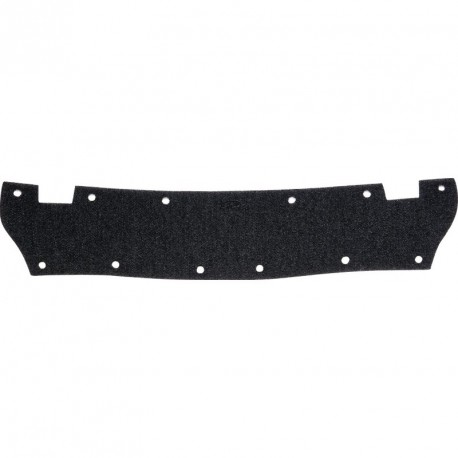 Цвет: черныйРазмер: -СПЕЦИФИКАЦИЯПотовпитывающие вставки для защитных касок. Аксессуар подходит для всех касок Дельта плюс. В одной упаковке -  10 вставок.